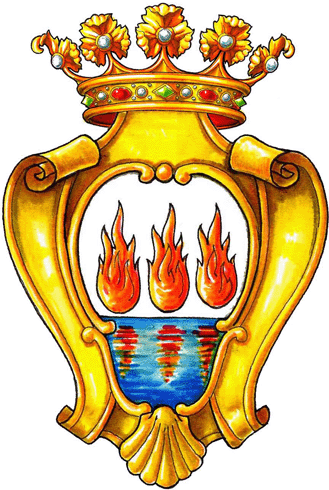 Avviso Pubblico per la selezione di proposte progettuali per la realizzazionedi eventi e rassegne da svolgersi nell’ambito delle iniziative del “Carnevale 2024”ALLEGATO 3SCHEDA DESCRITTIVA DELLA PROPOSTA PROGETTUALEDATI SINTETICI1. CURRICULUM DEL SOGGETTO PROPONENTE1.1 Descrizione della struttura gestionale e indicazione delle eventuali pregresse collaborazioni con il Comune di Foggia o con altri enti pubblici.1.2 Descrizione delle pregresse esperienze nel settore di riferimento (organizzazione e gestione di eventi o rassegne di spettacolo dal vivo / di eventi, rassegne o festival cinematografici).2. DESCRIZIONE DELLA PROPOSTA ARTISTICADescrizione dei caratteri di innovatività e originalità della proposta artistica e delle misure che saranno adottare per assicurare il coinvolgimento di un pubblico ampio e diversificato.3 Descrizione della location, giorno e orario proposti e di location, giorno e orario individuati quale possibile alternativa. 4. PIANO ECONOMICO-FINANZIARIOTutti gli importi sopra indicati si intendono comprensivi d’IVA, ove applicata.Ai sensi dell’art. 13 del Regolamento EU 2016/679 dettato in materia di protezione delle persone fisiche con riguardo al trattamento dei dati personali, nonché alla libera circolazione di tali dati, i dati personali forniti dai candidati saranno raccolti per le finalità di gestione della selezione e delle attività di affiancamento.          data							firma ________________                                       ________________________________Soggetto proponenteTitolo Progettogiorno, ora e luogoproposti (non vincolante)COSTI OPERATIVICOSTI OPERATIVIDescrizioneImportoCosti del personale (interno ed esterno, distinti per figure professionali)Cachet artisti e relatoriAcquisizione di servizi (service audio-luci, scenografie, allestimenti, noleggioattrezzature/strumenti musicali/costumi di scenaetc, servizi di prenotazione,attività di comunicazione e promozione, etc.)Acquisto di materiali di consumo riconducibili all’iniziativa specificaAltro (specificare):_____________________________________________________TOTALE PARZIALECOSTI PER OSPITALITÀ ARTISTI/RELATORI/OPERATORI 
(nei limiti del 20% dei costi operativi)COSTI PER OSPITALITÀ ARTISTI/RELATORI/OPERATORI 
(nei limiti del 20% dei costi operativi)DescrizioneImportoVittoPernottamentoTrasportiTOTALE PARZIALECOSTI DEI SERVIZI DI CONSULENZA E DI PROGETTAZIONE DEGLI EVENTICOSTI DEI SERVIZI DI CONSULENZA E DI PROGETTAZIONE DEGLI EVENTIDescrizioneImportoDirezione artisticaDirezione tecnico-organizzativaSIAE e altri oneri per accesso a opere protette da diritto d’autore e/o di proprietà intellett.AssicurazioniConsulenza fiscale e/o del lavoroAltro (specificare):
_____________________________________________________TOTALE PARZIALETOTALE PARZIALETOTALE COMPLESSIVOTOTALE COMPLESSIVOCOPERTURA FINANZIARIACOPERTURA FINANZIARIADescrizioneImporto1. Finanziamento richiesto al Comune 2. Risorse finanziarie proprie del soggetto richiedenteTOTALE ENTRATE